РОССИЙСКОЕ ОБЩЕСТВО ИРИСА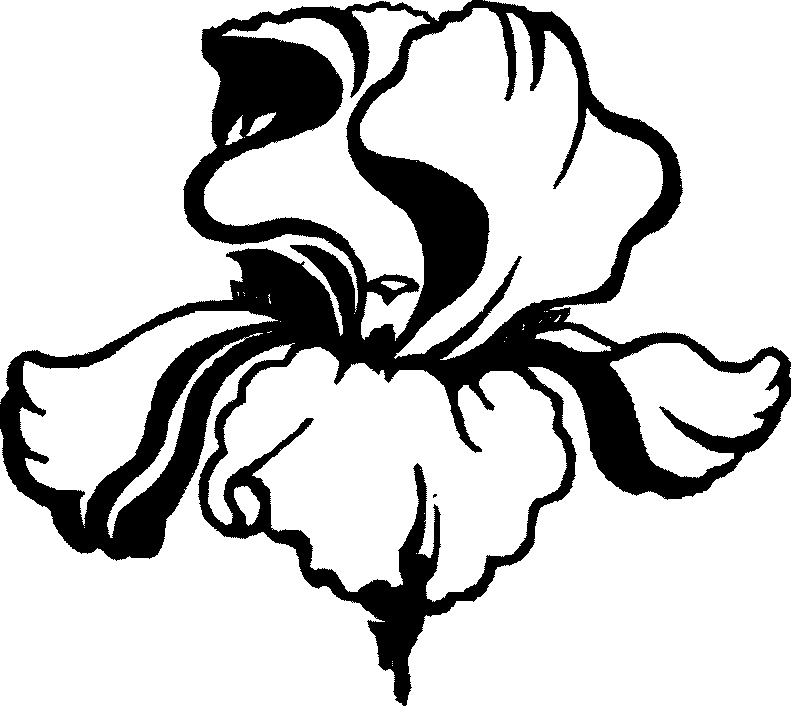 2017XVII ОФИЦИАЛЬНЫЙ СИМПОЗИУМПО ПОПУЛЯРНОСТИ СОРТОВ СИБИРСКИХ ИРИСОВЦель Симпозиума — определить сорта Сибирских ирисов (SIB), наиболее популярные (независимо от страны интродукции) среди членов РОИ в текущем году. Каждый член РОИ имеет право и настоятельно приглашается участвовать в голосовании. Заполненный и подписанный бюллетень должен быть отправлен (не раньше окончания сезона цветения) И.В. Матвееву — на почтовый адрес . Москва, Харьковский пр-д, д. 7, корп. 1а, кв. 57 (не позднее 15 октября по почтовому штемпелю) или на электронный адрес: phloxmsu@yandex.ru (не позднее 31 октября). Бюллетень также можно передать И.В. Матвееву при встрече из рук в руки. Договориться о встрече можно по тел.: +7 (926) 526-89-99.Результаты голосования будут опубликованы в очередном выпуске Бюллетеня РОИ.В бюллетене для голосования в алфавитном порядке перечислены все зарегистрированные сорта Сибирских ирисов, упоминавшиеся членами РОИ в предыдущем Симпозиуме. Из этого перечня каждый участник голосования имеет право выбрать не более 30 (меньше — можно) особенно нравящихся ему сортов, чётко и аккуратно поставив перед ними (над чертой) знак X. Также можно дописать (на языке оригинатора!) в конце списка на своё усмотрение не более 10 зарегистрированных сортов Сибирских ирисов, не входящих в предлагаемый перечень. Однако общая сумма отмеченных сортов и в этом случае не должна превышать 30. Участники голосования имеют право отмечать лишь те сорта, которые они лично видели цветущими в грунте, — независимо от того, где и в каком году это было.Бюллетени, в которых не выполнено какое-либо из указанных выше условий и неправильно написанные названия сортов, при подведении итогов учитываться не будут. ПОЖАЛУЙСТА, ГОЛОСУЙТЕ ЗА ВАШИ ЛЮБИМЫЕ СОРТАСИБИРСКИХ ИРИСОВДобавленные Вами сорта:1                                                                               62                                                                               73                                                                               84                                                                               95                                                                              10Ваши фамилия, имя, отчество   ___________________________________________________________ АНБАТТОНД ЗИППЕРЗ (UNBUTTONED ZIPPERS)___АНКОРКТ (UNCORKED)___БАНДЛ ОВ ДЖОЙ (BUNDLE OF JOY)___БЕРЛИН ПЁРПЛ УАЙН (BERLIN PURPLE WINE)___БЕРЛИНЕР ВЕЛЛЕ (BERLINER WELLE)___БЕРЛИНЕР УВЕРТУРЕ (BERLINER OUVERTUERE) ___БЛУБЕРРИ БРЕНДИ (BLUEBERRY BRANDY)___БЛУБЕРРИ ФЭАР (BLUEBERRY FAIR)___ БЛЭКБЕРРИ ДЖУБИЛИ (BLACKBERRY JUBILEE)___ БЭНИШ МИСФОРЧУН (BANISH MISFORTUNE)___ГОУЛДЕН ЭДЖ (GOLDEN EDGE)___ГРЕЙСФУЛ ГОУСТ (GRACEFUL GHOST)___ДАБЛ ПЛЕЙ  (DOUBLE PLAY)___ДАБЛ СТЭНДАРДЗ (DOUBLE STANDARDS)___ДАНС БЭЛЛЕРИНА ДАНС___ДЖИНДЖЕР ТУИСТ  (GINGER TWIST)___ ДЖУДИ, ДЖУДИ, ДЖУДИ  (JUDY, JUDY, JUDY)___ДЖУЕЛЛД КРАУН (JEWELLED CROWN)___ДРОПС ОВ БРЭНДИ (DROPS OF BRANDY)___ДЭНДИЗ ХОРНПАЙП (DANDY`S HORNPIPE)___ИЗАБЕЛЛ (ISABELLE)___ИМПРЕШЕН (IMPRESSION)___КАРМЕН ДЖИНН (CARMEN JEANNE)___КЕЙМБРИДЖ (CAMBRIDGE)___КЕЙП  КОД  БОЙЗ (CAPE  COD   BOYS)___КИСС ЗЕ ГЁРЛ (KISS THE GIRL)___КИТА-НО-СЕЙЗА (KITA-NO-SEIZA)___КОНКОРД КРАШ  (CONCORD CRUSH)___ КОРОНЕЙШЕН ЭНСЕМ (CORONATION ANTHEM)___КУЛАБА (COOLABAH)___КЭБУМ (KABOOM)___ЛЕЙДИ ВАНЕССА (ЛЕЙДИ ВАНЕССА)___ЛЕЙДИ ОВ КУОЛИТИ (LADY OF QUALITY)___ЛЕМОН ВЕЙЛ (LEMON VEIL)___ЛИЗ БЛУ (LEE'S BLUE)___ЛОРЕНА КРОНИН (LORENA CRONIN)___ЛЭВИНДЕР ФЭАР  (LAVENDER FAIR)___ЛЮФТШЛОСС (LUFTSCHLOSS)___МЭГНАМ БОРДО (MAGNUM BORDEAUX)___МЭГНИТИЗМ (MAGNETISM)___НАСИНГ БАТ ЗЕ БЛЮЗ (NOTHING BUT THE BLUES)___ОРИЕНТАЛ КАРПИТ (ORIENTAL CARPET)___ ОУВЕР ИН ГЛОРИЛЭНД (OVER IN GLORYLAND)___ОФФ ШИ ГОУЗ (OFF SHE GOES)___ПЁРЧЕРОН (PERCHERON)___ПЛЕЖЕРЗ  ОВ  МЕЙ (PLEASURES    OF  MAY)___ПЛИССЕ (PLISSEE)___РАФФЛД ВЕЛВИТ (RUFFLED VELVET)___ РАФФЛЗ ЭНД ФЛАРИШИЗ (RUFFLES AND FLOURISHES)___РЕДДИ ОР НОТ (REDDY OR NOT)___РЕЙНБОУ ФЛЕЙВОРЗ (RAINBOW FLAVOURS)___РИВЕРДАНС (RIVERDANCE)___РИГАМАРОЛЕ (RIGAMAROLE)___РОРИНГ ДЖЕЛЛИ (ROARING JELLY)___РОУЗИ  БОУЗ (ROSY   BOWS)___САЛТАНЗ РУБИ (SULTAN’S RUBY)___САММЕРФОУК  (SUMMERFOLK)___САРА ТИФФНИ (SARAH TIFFNEY)___СЕЙЛОРЗ ФЭНСИ (SAILOR'S FANCY)___СЕНЕКА ФЕЗЕР ДАНСЕР (SENECA FEATHER DANCER)___СЁРИНГ САФАРИ  (SURFING SAFARI)___СИЛБЕРКАНТЕ (SILBERKANTE)___СИМПЛ  ГИФТС (SIMPLE  GIFTS)___СИННАМОН  ШУГАР (CINNAMON    SUGAR)___СНОУ  ПРИНС (SNOW   PRINCE)___СОУ БИ ИТ (SO BE IT)___СОУ ВАН ГОГ (SO VAN GOG)___СТРОБЕРРИ ФЭАР (STRAWBERRY FAIR)___СУИТ  САРРЕНДЕР (SWEET   SURRENDER)___ СЬЮПЕРЭКТ (SUPERACT)___ СЭЛАМЭНДЕР КРОССИНГ  (SALAMANDER CROSSING)___ТЕМПЕР ТЭНТРАМ  (TEMPER TANTRUM)___ТОМ ШЭФЕР  (TOM SCHAEFER)___ТРИП ТУ ПЭРИС  (TRIP TO PARIS)___УАЙТ ЭМБЕР (WHITE AMBER)___ФОНД КИСС (FOND KISS)___ФРИЛЛИ ВАНИЛЛИ  (FRILLY VANILLY)___ХАРТУЭЙВ (HEARTWAVE)___ХИАР БИ ДРЭГОНЗ (HERE BE DRAGONS)___ХОТ  СКЕЧ (HOT  SKETCH)___ХУЗ  ОН  ФЁРСТ (WHO`S   ON  FIRST)___ЧАРМИНГ БИЛЛИ  (CHARMING BILLY)___ШИПС АР СЕЙЛИНГ (SHIPS ARE SAILING)___ШИРЛИ ПОУП (SHIRLEY POPE)___ЭКТИВ  ДЬЮТИ (ACTIVE  DUTY)___ЭСИЛА (ASILAH)___ЭСТЕР СИ ДИ ЭМ (ESTER C. D. M.)